AVISOEXCURSIÓN ORGANIZADA Y  GESTIONADA POR EL AYUNTAMIENTO DE MORON DE ALMAZAN.LLEGAN  LAS VACACIONES DE SEMANA SANTA Y SE PROPONE UNA SALIDA EL VIERNES DIA 6 DE ABRIL A MADRIDSE VISITARA POSIBLEMENTE POR LA MAÑANA EL FARO DE MONCLOA (FALTA CONFIRMAR) el gran mirador vistas a 92 metros de altura Y  POR LA TARDE   MICROPOLIX (es una ciudad dedicada al ocio educativo para edades de 4 a 14 años. Más de 12.000 m².)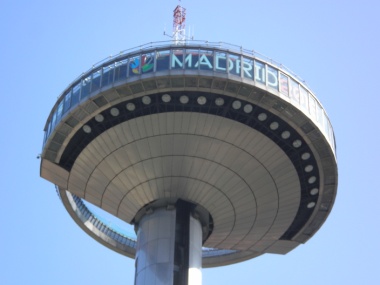 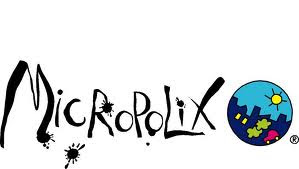 PARA PODER RESERVAR Y QUE NOS GUARDEN LAS PLAZAS EN MICROPOLIX  TENEMOS QUE ORGANIZARNOS LO ANTES POSIBLE TIENE MUCHA DEMANDA.ORIENTATIVO : SON PRECIOS ESTIMADOS (LA ENTRADA A MICROPOLIS LOS CHICOS RONDA ENTRE 13 Y 14 € Y EL ADULTO 8,90€ Y EL FARO DE MONCLOA SOBRE UNOS 3€)APARTIR DE MAÑANA MARTES DIA 20 A LAS 16H  POR LA TARDE HASTA EL JUEVES A LAS 13:30 EN EL TELEFONO 975306075 DEL CAMPO DE GOLF. APUTARSE TODOS LOS INTERESADOS